Field Education Structure (Design)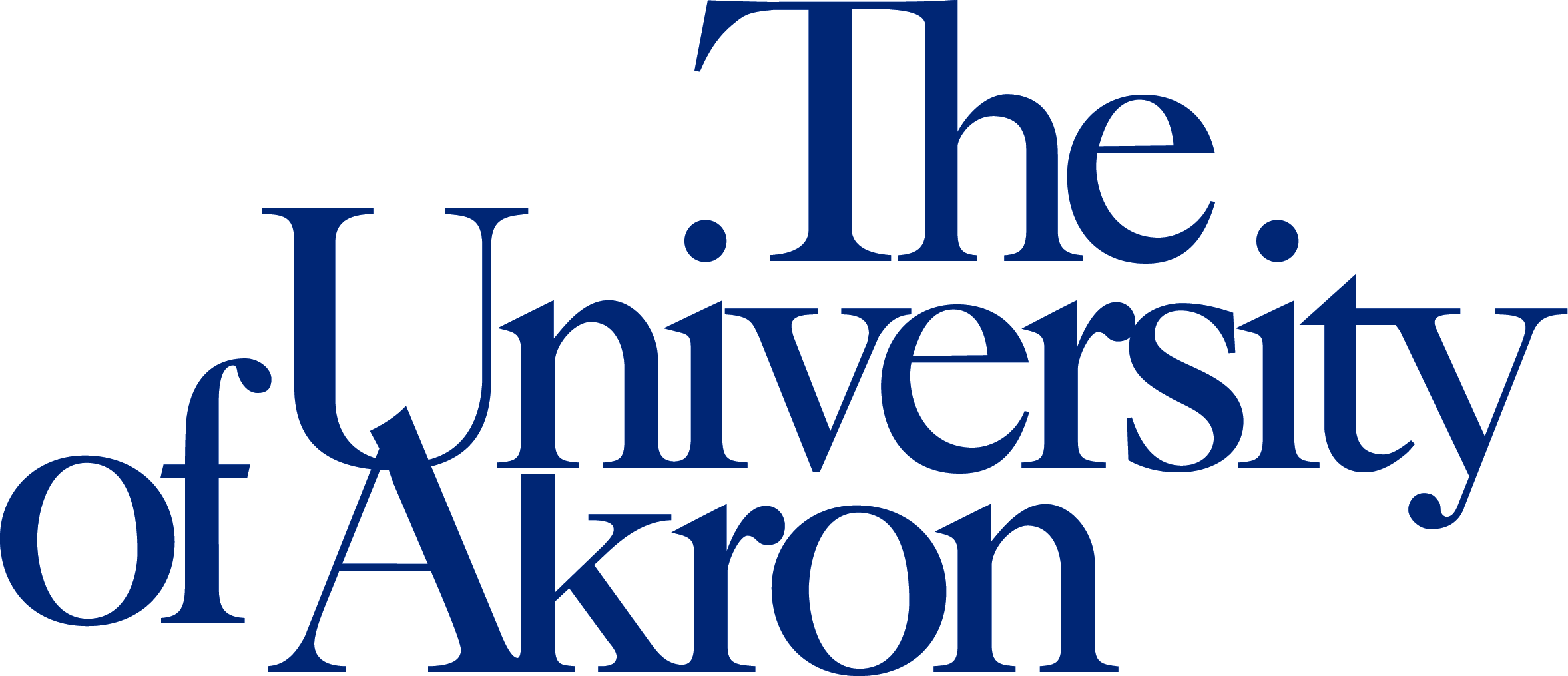                 School of Social Work      Graduate Program Two consecutive semesters in the same agency
Required Field Education hoursFoundation Students  200 hours per semester/400 hours totalMinimum of 16 hours per weekConcentration Students – Micro/Macro250 hours per semester/500 hours totalMinimum of 17 hours per week
3 credit hours per semester for Field Education/6 credit hours total [Credit/No Credit]
1 hour of weekly face to face Supervision with Social Worker/Field Instructor/Preceptor
1 mandatory visit to agency by Faculty Liaison per semester/2x per academic year
Learning Plan: Development & implementation of a Student IntegrativeLearning Contract/1x per academic year
Assessment: Student Evaluation per Semester/2x per academic year